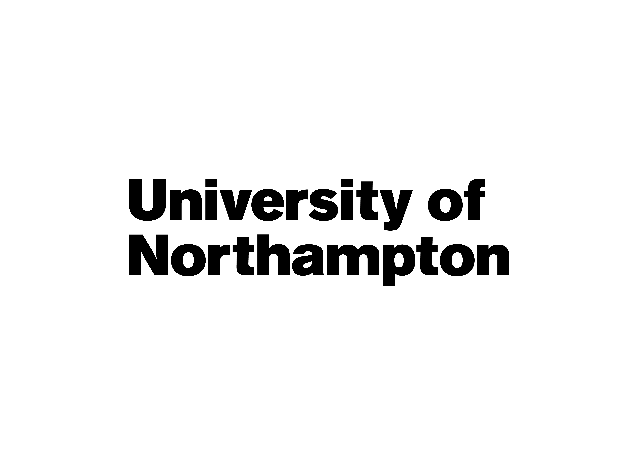 DONATION FORMOur mission is simple: Transforming Lives and Inspiring Change. We know that we’re surrounded by people who are passionate about these very same aims. If you want to help us increase our impact even more, please give as generously as you can.HOW TO DONATEIf you are considering making a donation, thank you. Whatever the size or type of gift, you are contributing to the University’s commitment of transforming lives and inspiring change.  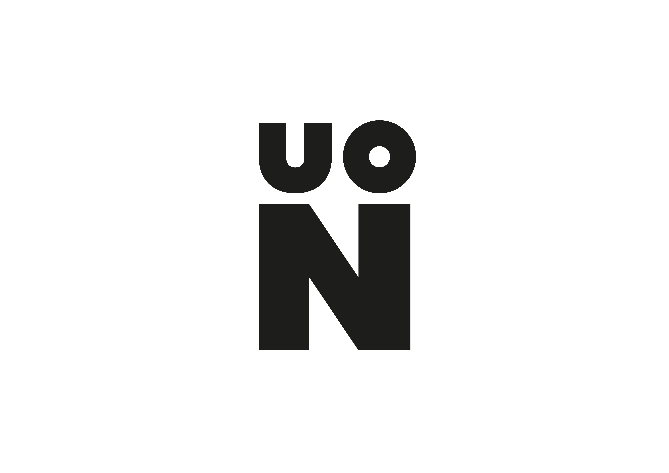 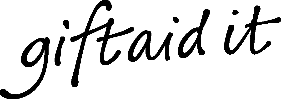 